月圆村开展“送戏下乡”惠民演出活动活动小结为进一步弘扬优秀传统文化，丰富广大群众的精神文化生活，5月26日晚上，长沙市望城区花鼓戏剧团“送戏下乡”惠民演出活动走进我们月圆村，将一场大型花鼓戏表演《三子争父》送到群众家门口，助力乡村文化振兴。在两个半小时的演出中，舞台上演员们深厚的唱功和惟妙惟肖的表演让观众大呼过瘾，热爱戏曲的老人们还跟着演员一起唱和起来，台上台下气氛热烈，意犹未尽。此次活动的开展不仅丰富了群众的文化生活，为村民带来了欢乐与笑声，营造了良好的乡村文化氛围。同时，将党的好政策、好举措送到群众身边，真正把文化惠民、服务百姓落到了实处。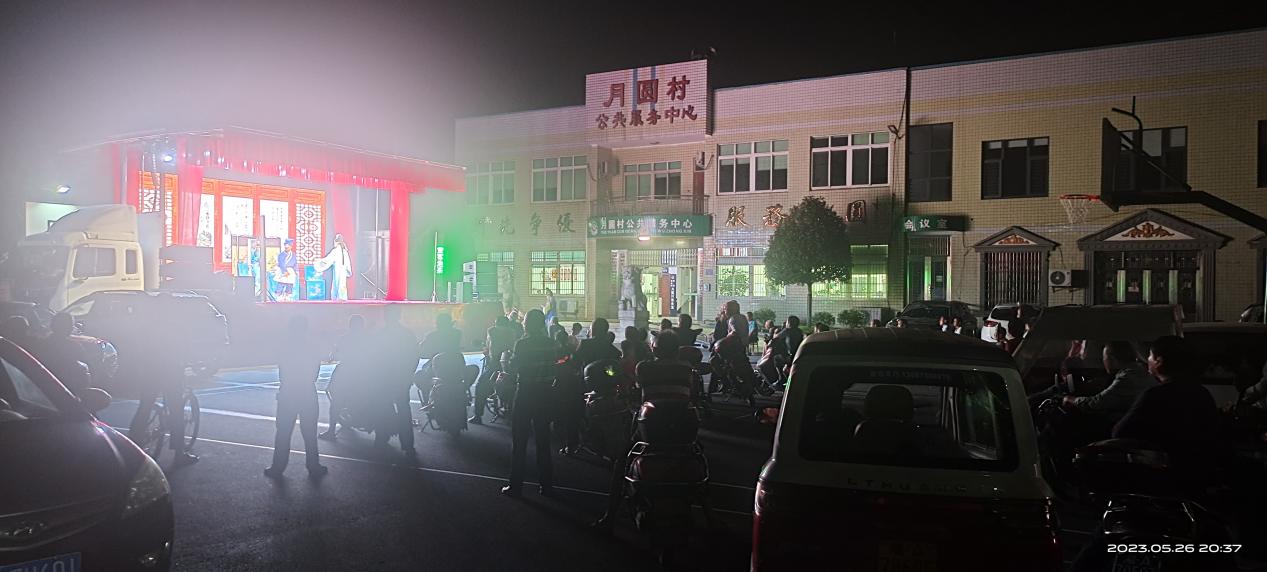 